Федеральное государственное бюджетное образовательное учреждение высшего образования«РОССИЙСКАЯ АКАДЕМИЯ НАРОДНОГО ХОЗЯЙСТВА 
И ГОСУДАРСТВЕННОЙ СЛУЖБЫПРИ ПРЕЗИДЕНТЕ РОССИЙСКОЙ ФЕДЕРАЦИИ»СЕВЕРО-ЗАПАДНЫЙ ИНСТИТУТ УПРАВЛЕНИЯ – филиал РАНХиГС________________________________________________________________________кафедра экономикиРАБОЧАЯ ПРОГРАММА ДИСЦИПЛИНЫБ1.Б.25 Информационные системы и технологии в экономике(индекс, наименование дисциплины, в соответствии с учебным планом)Краткое наименование не используетсякраткое наименование дисциплины (модуля) по направлению подготовки 38.03.01 Экономика(код, наименование направления подготовки)«Финансы и кредит» (профиль)бакалавр(квалификация) Очная/Заочная(формы обучения)Год набора – 2019 Санкт-Петербург, 2019 гАвтор(ы)–составитель(и):Ст. преподаватель кафедры бизнес-информатики Лахманова Ирина ЕвгеньевнаЗав. кафедрой экономики, к.э.н., доцент  Кроливецкая Светлана Мироновна СОДЕРЖАНИЕ1. Перечень планируемых результатов обучения по дисциплине, соотнесенных с планируемыми результатами освоения образовательной программыДисциплина Б1.Б.25 "Информационные системы и технологии в экономике" обеспечивает овладение следующими компетенциями с учетом этапа:Очная форма обученияЗаочная форма обученияВ результате освоения дисциплины у студентов должны быть сформированы:2. Объем и место дисциплины в структуре образовательной программыОбщая трудоемкость дисциплины составляет 4 зачетных единицы 144 часа на очной форме обучения.Дисциплина реализуется с применением дистанционных образовательных технологий (далее – ДОТ).Место дисциплины в структуре ОП ВОУчебная дисциплина Б1.Б.25 "Информационные системы и технологии в экономике" относится к обязательным дисциплинам вариативной части Блока 1 «Дисциплины». Дисциплина читается на 1 и 2 курсе во 2-ом и 3-ем семестрах очной форме обучения. Учебная дисциплина базируется на знаниях, полученных на дисциплине "Теоретические основы информатики". Знания, полученные в результате освоения дисциплины Б1.Б,25 "Информационные системы и технологии в экономике", используются студентами при изучении дисциплин: "Методы оптимальных решений", "Современные информационные технологии в учете, анализе и аудите", а также при прохождении учащимися технологической практики и практики по получению первичных профессиональных умений и навыков. Формы промежуточной аттестации в соответствии с учебным планом – зачет в 1 и 3 семестрах. Доступ к системе дистанционных образовательных технологий осуществляется каждым обучающимся самостоятельно с любого устройства на портале: https://sziu-de.ranepa.ru/. Пароль и логин к личному кабинету / профилю предоставляется студенту в деканате.Все формы текущего контроля, проводимые в системе дистанционного обучения, оцениваются в системе дистанционного обучения. Доступ к видео и материалам лекций предоставляется в течение всего семестра. Доступ к каждому виду работ и количество попыток на выполнение задания предоставляется на ограниченное время согласно регламенту дисциплины, опубликованному в СДО. Преподаватель оценивает выполненные обучающимся работы не позднее 10 рабочих дней после окончания срока выполнения.3. Содержание и структура дисциплиныОчная форма обучения1 курс 2 семестр2 курс 3 семестрЗаочная форма обучения2 курс 4 семестр3 курс 5 семестрПримечание: ВПР/ЗР/Т**- выполнение практических работ, защита работы, тестированиеСодержание дисциплиныТема 1. Информационные системы и технологии в цифровой экономике РФПонятие Информационной системы (ИС). Этапы развития ИС. Структура и свойства информационной системы. Функциональные и обеспечивающие компоненты ИС. Классификация информационных систем. Информационные системы в экономике. Понятие цифровой экономики. Роль информационных систем и технологий в развитии цифровой экономики РФ.Тема 2 Информационные технологии обработки табличных данныхMS Excel как средства обработки и анализа данных. Обработка экономической информации в информационной технологии табличного процессора. Общая схема математического моделирования. Модель в схеме принятия решений. Анализ данных “что-если”. Инструмент анализа "Подбор параметра". Условия применения. Целевая ячейка. Изменяемая ячейка. Применение подбора параметра в экономике и финансахПоиск решения. Сбалансированная и несбалансированная модель предметной области. Цель поиска решения, ограничения. Типы представления результатов решения. Применение инструмента "Поиск решения" в задачах распределения ресурсов, загрузки оборудования, планирования штатного расписания, транспортных задачах.Практическая работа 1 Решение задач оптимизации данныхТема 3. Системный анализ предметной областиПонятие предметной области. Структурный анализ модели предметной области. Методология SADT (Structured Analysis and Design Technique). Язык структурного анализа. Семейство IDEF. Обзор основных диаграмм структурного моделирования. Анализ бизнес процессов. Создание модели. Сущность и назначение моделей: AS IS, TO BE, SHOULD BE. Диаграммы модели IDEF0. Понятие функции, стрелки. Создание контекстной диаграммы. Диаграмма декомпозиции.Понятие объектно-ориентированного анализа. Язык моделирования UML как средство объектно-ориентированного анализа. Классификация и назначение диаграмм. Моделирование бизнес-процессов организации и требований к информационной системе (диаграммы прецедентов - use case diagrams). Моделирование поведения системы в рамках различных вариантов использования, или моделирование деятельности (диаграммы деятельности - activity diagrams).Практическая работа 2. Структурный анализ предметной области Практическая работа 3. Объектно-ориентированный анализ предметной областиТема 3. Организация данных в информационных системахОсновные понятия, определения. Классификация баз данных. Локальные, централизованные, распределённые базы данных. Модели представления данных. Элементы реляционной модели. Сущность. Атрибут. Ключ. Типы отношений. Нормализация данных. Свойства таблиц реляционной базы данных.Практическая работа 4. Организация данных в информационных системахТема 4. Разработка информационной системы при помощи СУБД Понятие системы управления базами данных (СУБД). Объекты СУБД. Создание и модификация структуры таблиц. Схема данных. Обеспечение целостности данных.Язык запросов изучаемой СУБД. Типы запросов. Формулировка запроса на языке QBE. Правила построения выражений. Запросы на выборку данных. Создание однотабличных и многотабличных запросов. Параметрические запросы. Создание вычисляемых полей. Итоговые и перекрёстные запросы. Запросы действия.Понятие, классификация и роль экранных форм. Создание форм. Виды форм. Способы создания форм. Режим Конструктора. Элементы управления формы и их свойства. Создание вычисляемых полей. Связанные и подчинённые формыСоздание отчетов. Элементы управления отчета. Подчиненные отчеты. Группировка данных в отчете. Итоговые отчёты. Вычисления с накоплением.Макросы. Типы макросов. Простые и групповые макросов. Применение условий в макросах. Создание вложенных макросов. Циклические макросы. Понятие события. Основные события форм и отчетов. Назначение макроса событию. Отладка макросов. Разграничение прав доступа пользователей базы данных. Защита баз данных Практическая работа 5. Создание и модификация запросовПрактическая работа 6. Разработка пользовательского интерфейсаТема 5. Информационные системы в цифровой экономике РФФормирование и развитие информационных ресурсов предприятия, организации в условиях цифровой экономики. Информация и информационные процессы в организационно-экономической сфере. Классификация ИС, применяемых в экономике. Справочно-правовые системы. Информационно-справочные системы. Системы управления ресурсами предприятия (ERP). Системы управления взаимоотношениями с клиентами (CRM). Системы управления персоналом (HRM). Системы электронного документооборота (ECM). Практическая работа 7. Изучение структуры ИС "1С Управление предприятием"4. Материалы текущего контроля успеваемости обучающихся и фонд оценочных средств промежуточной аттестации по дисциплинеПроведение промежуточной аттестации возможно в дистанционном формате.4.1. Формы и методы текущего контроля успеваемости обучающихся и промежуточной аттестации.4.1.1. В процессе освоения данной учебной дисциплины используются следующие образовательные технологии:Лекционные занятия:сопровождаются демонстрацией слайдов, подготовленных в среде MS PowerPoint;сопровождаются демонстрацией приёмов работы в изучаемых средах программирования;сопровождаются элементами дискуссии по рассматриваемым вопросам.Практические занятия выполняются в компьютерных классах:направлены на закрепление полученных теоретических знаний;включают анализ полученных результатов и способов его достижения;сопровождаются элементами дискуссии;завершается занятие защитой работы в форме устного опроса по теме.Для лекционных и практических занятий используются мультимедийное обеспечение, современное компьютерное оснащение. В аудиториях наличие локальной вычислительной сети института и глобальной сети Интернет, лицензионное программное обеспечение.В ходе реализации дисциплины «Информационные системы и технологии в экономике» используются следующие методы текущего контроля успеваемости обучающихся4.1.2. Зачет проводится с применением следующих методов (средств):Проведение зачета возможно в дистанционном формате с использованием всех форм по  билетам.Во время зачёта проверяются этапы освоения компетенций ОПК-2.2 и  ОПК 2.3.Во время проверки сфорсированности этапа компетенции ОПК-2.2 оценка правильности ответов на поставленные вопросы, степени их полноты и обоснованности.Во время проверки сфорсированности этапа ОПК 2.3- оценка правильности ответов на поставленные вопросы, степени их полноты и обоснованности.4.2. Материалы текущего контроля успеваемости обучающихся.4.2.1. Типовые оценочные материалы по темамТиповые вопросы для устного опросаТема 2. Информационные технологии обработки табличных данныхПрактическая работа 1 Решение задач оптимизации данныхСделать обзор возможностей табличного процессора как средства обработки и анализа данных.Объяснить правила создания модели в схеме принятия решений.Перечислить требования к модели в системе поиска решенияПеречислить требования к модели в системе подбора параметраДать определение и привести примеры модели в поиске решенияДать определение и привести примеры подбора параметра при решении экономических задачТема 3. Системный анализ предметной областиПрактическая работа 2. Структурный анализ предметной области Дать определение предметной областиСформулировать правила структурного анализа модели предметной областиПеречислить основные диаграммы структурного моделированияДать определение и назначение IDEF0 диаграммы. Сформулировать правила декомпозицииСформулировать правила создания моделей AS IS, TO BE, SHOULD BEПрактическая работа 3. Объектно-ориентированный анализ предметной областиДать определение понятия объектно-ориентированного анализаПеречислить основные диаграммы UML. Дать определение и назначение диаграммы прецедентов - use case diagramsДать определение и назначение актёра, прецедента на на use case диаграмме Дать определение и назначение ассоциации. Назвать назначение направленной ассоциации, ассоциации включения и расширенияДать определение и назначение диаграммы активности - activity diagrams, Дать определение и назначение блоков деятельность, принятие решения, рефлексивного перехода на диаграмме активностиТема 3. Организация данных в информационных системахПрактическая работа 4. Организация данных в информационных системахДать определение банка и базы данных.Сделать обзор классификации баз данных.Дать определение модели представления данных. Сделать обзор моделей представления данных.Сделать обзор элементов реляционной модели. Дать определение нормализации. Сделать обзор нормальных форм.Сделать обзор избыточного дублирования данных и аномалий баз данных.Дать определение сущности, связи. Перечислить виды связей.Дать определение таблице и перечислить возможные типы данных поляДать определение первичному ключу. Сделать обзор типов первичных ключей.Сделать обзор способов создания таблиц и импорта данных из других файлов.Тема 4. Разработка информационной системы при помощи СУБДПрактическая работа 5. Создание и модификация запросовДать определение запроса и сделать обзор основных типов запросов.Сформулировать процесс создания однотабличных много табличных запросов на выборку.Перечислить примеры критериев отбора.Сформулировать правила создания вычисляемого поля.Дать определение параметрического запроса.Дать определение итогового запроса и сформулировать правила его создания.Дать определение перекрёстного запроса и сформулировать правила его создания.Дать определение запросов действий и привести пример запросов.Практическая работа 6. Разработка пользовательского интерфейсаПеречислить объекты пользовательского интерфейсаДать определение формы и перечислить типы форм. Перечислить свойства формы и их значение.Сформулировать правила создания формы в режиме конструктора.Сформулировать правила создания вычисляемых полей в формах.Перечислить основные элементы управления формы и их назначение.Сформулировать правила создания связанных и подчиненных форм.Дать определение отчету и перечислить различные типы отчетов.Сформулировать правила создания группировок в отчетах.Дать определение и назначение макроса. Перечислить типы макросов.Тема 5. "Информационные системы в цифровой экономике РФ" Практическая работа 7. Изучение структуры ИС "1С Управление предприятием"Перечислить направления развития информационных ресурсов предприятия, организации в условиях цифровой экономикиДать определения и перечислить типы информационных систем, применяемых в экономике.Дать определение и назначение справочно-правовых системДать определение и назначение информационно-справочных системДать определение и назначение системы управления ресурсами предприятия (ERP)Дать определение и назначение системы управления взаимоотношениями с клиентами (CRM)Дать определение и назначение системы управления персоналом (HRM).Дать определение и назначение системы электронного документооборота (ECM).Перечислить структуру информационной системы"1С ERP Предприятие"Тестовые заданияТема 1. Информационные системы и технологии в цифровой экономике РФВыделить что является совокупностью четко определенных действий персонала по переработке информации на компьютереИнформационная технологияИнформационная системаПрикладная областьжизненный циклВыбрать определение информационного процессаПроцессы, связанные со сбором, обработкой, передачей и хранением информацииПроцессы, связанные с регистрацией метеорологических данныхПроцессы, связанные с измерением количества информацииВыбрать что раскрывает следующее утверждение: "ИТ это качественно новый метод организации взаимодействия человека и компьютера. Выработка решения, что является основной целью этой технологии, происходит в результате итерационного процесса, в котором участвуют: система поддержки принятия решений в роли вычислительного звена и объекта управления, человек как управляющее звено, задающее входные данные и оценивающее полученный результат вычислений на компьютере."Информационные технологии экспертных системИнформационная технология поддержки принятия решенийИнформационная технология автоматизированного офисаИнформационной технологии управленияИнформационная технология обработки данныхВыбрать что гарантирует информационная безопасность:Целостность информацииВсе перечисленноеДоступность информацииВыбрать что является отличительными чертами цифровой экономики являются:Работа с большими даннымивнедрение систем искусственного интеллектарост производительности трудаквантовые технологииВыбрать какие информационные системы этого уровня помогают специалистам, работающим с данными, повышают продуктивность и производительность работы инженеров и проектировщиков. Задача подобных информационных систем — интеграция новых сведений в организацию и помощь в обработке бумажных документов. Выбрать один ответ:Информационные системы оперативного (операционного) уровняСтратегические информационные системыИнформационные системы для менеджеров среднего звенаИнформационные системы специалистовТема 2. Информационные технологии обработки табличных данных. Выбрать для чего предназначены экспертные системы:a) анализа данных, содержащихся в базе данныхb) анализа данных, содержащихся в базе знаний и выдачи рекомендаций по запросу пользователяc) поиска данных по запросу пользователяВыбрать что позволяет Информационное моделирование:a) исследовать поведение объекта или процесса без натурных экспериментов и построения материальных моделейb) определить оптимальную структуру данных для разрабатываемой прикладной программы.c) выбрать модель компьютера для работы с той или иной информацией.Выбрать в каком случае поиск решения не может быть выполненячейки диапазона изменения содержат формулыне правильно заданы ограниченияцелевая ячейка содержит константупредельное число итераций недостаточноВыбрать что должна содержать целевая ячейка поиска решения ЧислоФормулуТестВыбрать каким инструментом необходимо воспользоваться для решения логистических задачПоиск решенияПодбор параметраСценарийТема 3. Системный анализ предметной областиВыбрать какая модель используется для анализа бизнес процесса IDEF0IDEF1IDEF2IDEF3Выбрать принцип декомпозициивключение одного функционального блока в другой функциональный блокподключение одного функционального блока к другому функциональному блокуразделение действия функционального блока на частисоединение действий ряда функциональных блоковВыбрать что такое UMLМодель системыНотацияЯзыкПрограммаВыбрать какая диаграмма представлена на рисунке
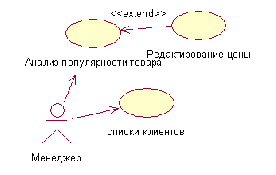 Диаграмма прецедентовДиаграмма активностиДиаграмма последовательностиДиаграмма классовВыбрать какая диаграмма представлена на рисунке
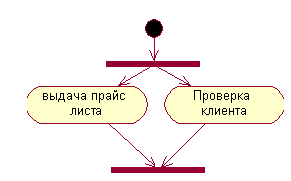 Диаграмма прецедентовДиаграмма активностиДиаграмма последовательностиДиаграмма классовТема 3. Организация данных в информационных системахВыбрать может ли физическая модель содержать связи М:MДаНетВыбрать может ли логическая модель содержать связи 1:MДаНетВыбрать что определяет идентифицирующая связь 1:Мделает одну сущность зависимой от другой сущностиделает одну сущность зависимой от другой сущности и наоборотпередает записи одной сущности другой сущностиоказывает влияние сущностей друг на другаВыбрать какая связь автоматически создается при создании ассоциативной таблицы (таблицы связки) Многие ко многимИдентифицирующая связь один ко многимНе идентифицирующая связь один ко многимВыбрать какой моделью является схема данных ЛогическойФизическойВыбрать какая модель БД представлена на рисунке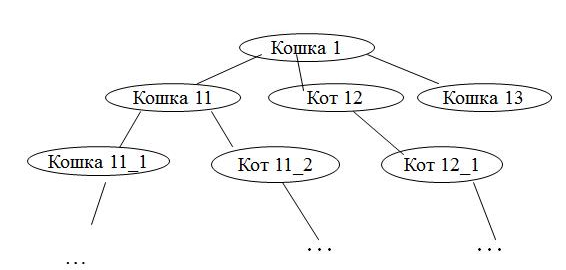 РеляционнаяИерархическаяСетеваяВыбрать какая модель БД представлена на рисунке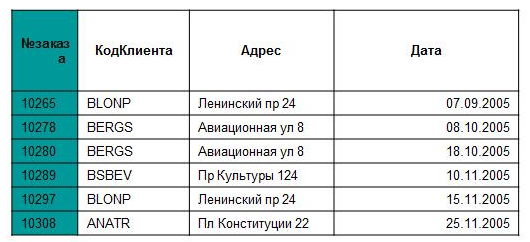 РеляционнаяИерархическаяСетеваяТема 4. Разработка информационной системы при помощи СУБДВыбрать в каком свойстве задаются ограничения на значенияМаска вводаИндексированное полеЗначение по умолчаниюУсловие на значение"Выбрать можно ли в таблице не вводить значения ключевого поляДаНетВыбрать можно ли в подчиненную таблицу ввести запись, не представленную в главной таблицеДаНетВыбрать для чего целесообразно использовать Столбец подстановок только числовых полейдля полей, значение которых постоянно для всех записей таблицыполей, имеющих фиксированный набор значенийВыбрать какой тип запроса представлен на рисунке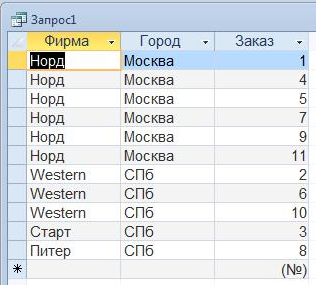 На выборкуИтоговыйПерекрёстныйНа удалениеВыбрать какой тип запроса представлен на рисунке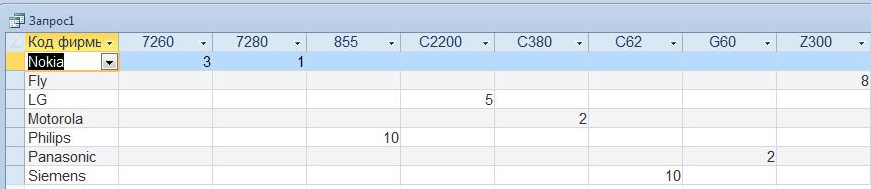 На выборкуИтоговыйПерекрёстныйНа удалениеВыбрать для чего создаются Формы в базе данных вывода данных на печатьввода данных и вывода данных на экран поиска данныхдля связи между таблицамиВыбрать для каких целей может быть использован раздел заголовка группы. Выбрать один или несколько ответов:группировки записейоднократного отображения полейотображения итогов в конце каждой группывывода названия группыотображения базовых полей отчетамногократного отображения полейВыбрать в каком разделе формы расположены поля, значения которых вычисляются для каждой записи формыверхний колонтитулнижний колонтитулобласть данныхзаголовокпримечаниеТема 5. Информационные системы в цифровой экономике РФВыбрать какие системы предназначены для автоматизации взаимодействия с заказчиками (клиентами), в частности, для повышения уровня продаж, оптимизации маркетинга и улучшения обслуживания клиентов путем сохранения информации о клиентах и истории взаимоотношений с нимиCRM системыERP системы НRM системыECM системыИнформационно-справочные системыСправочно-правовые системыВыбрать какие системы позволяют координировать работу различных каналов взаимодействия между персоналом и руководством: личное взаимодействие, телефон, Интернет. Кроме того, сотрудники отдела персонала имеют доступ к полной информации о работнике, необходимой для наилучшего планирования и контроля бюджетов по зарплате, обучению, командировкам и т.д.CRM системыERP системы НRM системыECM системыИнформационно-справочные системыСправочно-правовые системыВыбрать определение электронного документалюбая текстовая электронная информация, хранимая в исходном формате любая табличная электронная информация, хранимая в исходном формате любая текстовая, табличная, звуковая, графическая и другая электронная информация, хранимая в исходном формате для того приложения, в котором она была создана Выбрать что означает электронный документооборот организационно-техническая система, представляющая собой совокупность программного, информационного и аппаратного обеспечения, реализующая хранение и обращение электронных документов организационно-техническая система, позволяющая быстро выводить на печать любой документ организационно-техническая система, позволяющая пересылать документы между компьютерами Выбрать к какому классу программ относится Электронный документооборот: системные программы прикладные программы инструментальные системы программирования Выбрать какой вариант ответа верен: Один документ может лежать в неограниченном количестве папок Документ может не лежать ни в одной папке Документ должен храниться хотя бы в одной папке Выбрать в какой подсистеме "1С ERP Предприятие" осуществляется создание организации и её организационной структуры?НСИ и администрированиеКадрыПроизводствоВыбрать что позволяет создавать подсистема НСИ и Администрирование "1С ERP Предприятие".Штатное расписаниеГрафик работыСтруктуру организацииБанковские реквизиты предприятия4.3. Оценочные средства для промежуточной аттестации.4.3.1. Формируемые компетенцииОчная форма обученияЗаочная форма обучения4.3.2 Типовые оценочные средстваПеречень вопросов для зачетаПеречень вопросов для подготовки к зачёту во 2 семестре для очной и 4 семестре для заочной формы обученияДать определение информационной системы и назвать её обеспечивающие частиПеречислить структурные единицы информационной системы и назвать их назначение.Сформулировать назначение ИТ поддержки принятия решенийДать определение базы данных и базы знанийПеречислить функции системы электронного документооборота (СЭД)Сформулировать понятие распределённой обработки данныхСделать обзор возможностей табличного процессора как средства обработки и анализа данных.Объяснить правила создания модели в схеме принятия решений.Перечислить возможности табличного процессора в решении задач оптимизации данныхПеречислить требования к модели в системе поиска решенияДать определение и привести примеры сбалансированной модели в поиске решенияДать определение и привести примеры несбалансированной модели в поиске решенияДать определение и привести примеры подбора параметра при решении Дать определение предметной областиСформулировать правила структурного анализа модели предметной областиДать определение и назначение IDEF0 диаграммы и сформулировать правила декомпозицииСформулировать правила создания модели AS IS, TO BE, SHOULD BEДать определение понятия объектно-ориентированного анализаПеречислить средства языка моделирования UML и перечислить основные диаграммы UMLДать определение и назначение диаграммы прецедентов - use case diagramsДать определение и назначение диаграммы активности - activity diagramsДать определение базы и банка данных.Сделать обзор классификационных признаков баз данных.Дать определение модели представления данных и сделать обзор моделей представления данных.Дать определение ограничения целостности данных.Сделать обзор элементов реляционной модели. Дать определение нормализации и сделать обзор нормальных форм.Дать определение сущности, связи, обязательной и необязательной сущности. Перечислить виды связейПеречень вопросов для подготовки к зачёту в 3 семестре для очной и 5 семестре для заочной формы обученияДать определение банка и базы данных, перечислить основные типы существующих баз данных.Указать свойства основных моделей данных, отметить их достоинства и недостатки. Дать характеристику свойств реляционной модели данных.Перечислить основные этапы проектирования баз данных, указать их назначение и особенности. Дать определение метода нормальных форм, сформулировать правила. Дать определение СУБД, перечислить основные объекты.Дать определение таблицы, перечислить основные типы данных, дать определение первичному ключу, сделать обзор типов первичных ключей.Дать определение запроса, перечислить основные виды запросов, указать способы создания запросов. Сделать обзор критериев отбора.Сформулировать назначение перекрестных запросов, привести примеры использования.Перечислить запросы действия, описать процесс создания, привести примеры.Дать определение форме, перечислить основные виды форм, указать способы создания форм.Перечислить основные элементы управления, рассмотреть процесс создания вычисляемых полей.Рассказать о процессе создания форм на основе нескольких таблиц.Дать определение отчету, указать назначение разделов отчета, указать способы создания отчетов.Сформулировать назначение итоговых отчетов, описать процесс создания группировок в отчетах.Дать определение макросу, перечислить виды и способы создания.Дать определение макрокоманде и сделать обзор основных макрокоманд.Перечислить направления развития информационных ресурсов предприятия, организации в условиях цифровой экономикиДать определения и перечислить типы информационных систем, применяемых в экономике.Дать определение и назначение справочно-правовых системДать определение и назначение информационно-справочных системДать определение и назначение системы управления ресурсами предприятия (ERP)Дать определение и назначение системы управления взаимоотношениями с клиентами (CRM)Дать определение и назначение системы управления персоналом (HRM).Дать определение и назначение системы электронного документооборота (ECM).Перечислить структуру информационной системы"1С ERP Предприятие"Шкала оценивания.При оценивании используется балльно-рейтинговая система, позволяющая осуществлять постоянный мониторинг усвоения студентами учебной программы курса во время аудиторных занятий, а также контролировать самостоятельную работу обучающихся. В течение семестра во время аудиторных и самостоятельных занятий по освоению дисциплины студент может набрать 60% от общего числа баллов, необходимых для получения соответствующей оценки. Баллы, полученные на экзамене, прибавляются к уже заработанным в ходе семестра. Критерии оценки знаний, навыков; описание параметров формирования баллов, присваиваемых во время освоения дисциплины Б1.Б.25 "Информационные системы и технологии в экономике".На основании п. 14 Положения о балльно-рейтинговой системе оценки знаний обучающихся в РАНХиГС в институте принята следующая шкала перевода оценки из многобалльной в систему «зачтено»/ «не зачтено»:На оценку «Зачтено» (от 51 до 100 баллов) студент должен:продемонстрировать владение системным подходов к описанию предметной области;давать четкую формулировку задач информационных технологий и характеристик инструментальной базы информационных технологий;правильно излагает выводы и предложения;правильно отвечает на все дополнительные вопросы;ответ изложен логично и последовательно.На оценку «Не зачтено» (от 0 до 50 баллов) студент:не продемонстрировал знание основных этапов становления информационных технологий;не владеет составом инструментальной базы информационных технологий;не может изложить выводы и предложить рекомендации;не правильно отвечает на все дополнительные вопросы;ответ не является логичным и последовательным.Описание системы оценивания при дистанционной форме обученияСпособ проведения занятий в условиях дистанционной формы Лекции - Teams (презентация с видео работы в системе), а также элемент лекция в LMS Moodle с тестовыми вопросамиВ начале каждого занятия проходит встреча в Teams. Постановка задачи и обсуждение проблем с выполнением задания. Также для ответов на вопросы студентов используется элемент форум в LMS MoodleПрактические занятия (ПКЗ – выполнение практического контрольного задания) – LMS Moodle элемент задание. Студент прикрепляет отчет о выполнении работы, а также файл с выполненным заданием. В случае, если объем файла с заданием превышает допустимый объем для ДОТ или содержит набор файлов, работа размещается в OneDrive и в отчет помещается ссылка на папку с заданием в OneDrive.По каждой теме проводится тестирование в LMS MoodleОтметка о посещении занятий выполняется при помощи элемента форум в LMS Moodle  Зачет проводится в виде теста в LMS MoodleКонсультация перед зачетом или экзаменом проходит в Teams4.4. Методические материалыОписание учебной дисциплины и методика выполнения практических занятий имеются в ресурсах сети факультета. Материалы систематически обновляются, а также создан учебный курс в СДО. С целью контроля сформированных компетенций разработан фонд тестовых вопросов. В назначенное преподавателем время студент проходит тест, вопросы теста формируются случайным образом из банка вопросов.Проведение зачета возможно в дистанционном формате.Для обеспечения видео- и аудио связи на мероприятии студент должен иметь камеру и микрофон, подключенные к его персональному компьютеру, планшет или смартфон.Отсутствие у студента технических возможностей рассматривается как уважительная причина. При этом сроки проведения экзамена могут быть перенесены по заявлению студента на имя декана факультета на период после окончания режима повышенной готовности.За 10-15 минут до указанного времени начала мероприятия студент должен выйти на связь. Ему необходимо приготовить паспорт для идентификации личности.В ходе подготовки ответа студент должен включить свои микрофоны и видеокамеры. Видеокамеру необходимо направить так, чтобы были хорошо видны лицо и руки студента. Студент должен следовать рекомендациям преподавателя.В случае если действия студента не дают возможности преподавателю контролировать процесс добросовестного выполнения студентом заданий после получения задания для экзамена, преподаватель имеет право выставить оценку «неудовлетворительно».В случае сбоев в работе оборудования или канала связи на протяжении более 15 минут со стороны преподавателя, либо со стороны студента, преподаватель оставляет за собой право перенести проведение испытания на другой день.Зачет проводится в форме устного ответа на вопросы билета. На зачет выносится материал в объеме, предусмотренном рабочей программой учебной дисциплины. Билет для зачёта включает в себя два вопроса. Содержание вопросов одного билета относится к различным разделам программы с тем, чтобы более полно охватить материал учебной дисциплины. В процессе подготовки к зачёту может организовываться консультация для всех учебных групп.Как правило, зачёт принимает преподаватель, читавший учебную дисциплину в данной учебной группе. Методические указания для обучающихся по освоению дисциплиныРабочей программой дисциплины предусмотрены следующие виды аудиторных занятий: лекции, практические занятия, лабораторные работы. На лекционных занятиях рассматривается наиболее сложный материал дисциплины. Лекция сопровождается презентациями, компьютерными текстами лекции, что позволяет студенту самостоятельно работать над повторением и закреплением лекционного материала. Для этого студенту должно быть предоставлено право самостоятельно работать в компьютерных классах в сети Интернет.Практические занятия предназначены для углубленного изучения дисциплины: осмысление теоретического материала, приобретение навыков работы с прикладным программным обеспечением. Все практические работы проводятся в компьютерных классах с использованием MS Excel, СУБД MS Access, Case-средств RamusEducational и StarUML, а также ERP 1C. Каждая работа должна быть защищена, т.е. студент должен ответить на вопросы преподавателя о ходе выполнения работы, а также на вопросы теоретического характера.С целью контроля сформированности компетенций разработан фонд контрольных заданий. Его использование позволяет реализовать балльно-рейтинговую оценку, определенную приказом от 28 августа 2014 г. №168 «О применении балльно-рейтинговой системы оценки знаний студентов».С целью активизации самостоятельной работы студентов в системе дистанцтонного обучения Moodle разработан учебный курс, включающий набор файлов с текстами лекций, заданиями для выполнения практических/Для активизации работы студентов во время контактной работы с преподавателем отдельные занятия проводятся в интерактивной форме. В основном, интерактивная форма занятий обеспечивается при проведении занятий в компьютерном классе. Интерактивная форма обеспечивается наличием разработанных файлов с заданиями, наличием контрольных вопросов, возможностью доступа к системе дистанционного обучения, а также к тестеру.Для работы с печатными и электронными ресурсами СЗИУ имеется возможность доступа к электронным ресурсам. Организация работы студентов с электронной библиотекой указана на сайте института (странице сайта – «Научная библиотека»).Контрольные вопросы для подготовки к занятиям6.	Учебная литература и ресурсы информационно-телекоммуникационной сети "Интернет", учебно-методическое обеспечение самостоятельной работы обучающихся по дисциплине6.1. Основная литература.Все источники взаимозаменяемые.Голицына О. Л. Информационные системы и технологии учеб. пособие для студентов вузов М.:ФОРУМ 2018 - 399 с. http://db/BAZA_Avesta/output/NL_Student/cat_bb.php?&table_name=stud_cat_bb_view&found=1&start=0&&sort_desc=1&limit=20&forder=cat_bb_year&&par=93458&func=detail.Математика и информатика в задачах и ответах [Электронный ресурс] : учеб.-метод. пособие / авт.-сост. И. И. Боброва. - 2-е изд., испр. и доп. - Электрон. дан. - М. : Флинта, 2014. - 230 c. http://ibooks.ru/reading.php?productid=351951 Информатика для юристов и экономистов [Электронный ресурс] : [учебник для вузов / С. В. Симонович [и др.] ; под ред. С. В. Симоновича. - 2-е изд. - Электрон. дан. - СПб.[и др.] : Питер, 2014. - 544 c. http://ibooks.ru/reading.php?productid=344424 Илюшечкин, Владимир Михайлович. Основы использования и проектирования баз данных [Электронный ресурс] : учебник для академического бакалавриата / В. М. Илюшечкин ; Нац. исслед. ун-т МИЭТ. - Электрон. дан. - М. :Юрайт, 2016. - 213 c. Назарова О. Б., Масленникова О. Е. Разработка реляционных баз данных с использованием CASE-средства AllFusionDataModeler[Электронный ресурс]: учеб. - метод. пособие / О. Б. Назарова, О. Е. Масленникова. М.: Флинта, 2013.  - 74 с.6.2. Дополнительная литература.Информационные технологии в юридической деятельности: учебник : для студентов вузов, обучающихся по направлению "Юриспруденция",  рек. М-вом образования Рос. Федерации / [Т. М. Беляева и др.] ; под ред. В. Д. Элькина ; Моск. гос. юрид. акад. им. О. Е. Кутафина. - М. : Проспект, 2012. - 349 c.Информатика для экономистов : учебник для бакалавров [обучающихся по эконом. направлениям и специальностям / авт. кол.: В. П. Поляков (рук.) и др.] ; под ред. В. П. Полякова ; Финансовый ун-т при Правительстве Рос. Федерации. - М. : Юрайт, 2014. - 524 c.Кузнецов С. Д.  Введение в реляционные базы данных. HTML [Электронный документ] http://www.intuit.ru/department/database/rdbintro/  Проверено – 15.05.2016Илюшечкин, В. М. Основы использования и проектирования баз данных  М.:Юрайт 2016 [Электронный ресурс]https://idp.nwipa.ru:2920/viewer/1C650A7F-DC7D-4834-998E-42D06FC8EF33#page/16.3. Учебно-методическое обеспечение самостоятельной работы.Самостоятельная работа студентаСамостоятельная работа (СР) как вид деятельности студента многогранна. В качестве форм СР при изучении дисциплины предлагаются: - работа с научной и учебной литературой; - подготовка доклада к практическому занятию; - более глубокое изучение с вопросами, изучаемыми на практических занятиях; - подготовка к контрольным работам и экзамену; Задачи самостоятельной работы: - обретение навыков самостоятельной научно-исследовательской работы на основании анализа текстов литературных источников и применения различных методов исследования; - выработка умения самостоятельно и критически подходить к изучаемому материалу. Технология СР должна обеспечивать овладение знаниями, закрепление и систематизацию знаний, формирование умений и навыков. Апробированная технология характеризуется алгоритмом, который включает следующие логически связанные действия студента: - чтение текста (учебника, пособия, конспекта лекций); - конспектирование текста; - ответы на контрольные вопросы; - составление планов и тезисов ответа.Смотреть 1) Положение oб организации самостоятельной работы студентов федерального государственного бюджетного образовательного учреждения высшего образования «Российская академия народного хозяйства и государственной службы при Президенте Российской Федерации» (в ред. приказа РАНХиГС от 11.05.2016 г. № 01-2211) ; 2) Положение о курсовой работе (проекте) выполняемой студентами федерального государственного бюджетного образовательного учреждения высшего образования «Российская академия народного хозяйства и государственной службы при Президенте Российской Федерации» (в ред. приказа РАНХиГС от 11.05.2016 г. № 01-2211).6.4. Нормативные правовые документы.Конституция Российской Федерации" (принята всенародным голосованием 12.12.1993) (с учетом поправок, внесенных Законами РФ о поправках к Конституции РФ от 30.12.2008 N 6-ФКЗ, от 30.12.2008 N 7-ФКЗ, от 05.02.2014 N 2-ФКЗ) // Собр. законодательства Рос.Федерации.- 2014.- № 9, ст. 851.Гражданский кодекс Российской Федерации.6.5. Интернет-ресурсы.e-Library.ru [Электронный ресурс]: Научная электронная библиотека. – URL: http://elibrary.ru/ (дата обращения: 28.07.2017).Научная электронная библиотека «КиберЛенинка» [Электронный ресурс]. – URL: http://cyberleninka.ru/ (дата обращения: 28.07.2017).Правовая система «Гарант-Интернет» [Электронный ресурс]. – Режим доступа: http: // www.garweb.ru.  Правовая система «КонсультантПлюс» [Электронный ресурс]. – Режим доступа: http: // www.consultant.ru.Электронные учебники электронно-библиотечной системы (ЭБС) «Айбукс» http:// www.nwapa.spb.ru/index.php?page_id=76Статьи из журналов и статистических изданий Ист Вью http://www.nwapa.spb.ru/index.php?page_id=76Электронные учебники электронно-библиотечной системы (ЭБС) «Айбукс» http://www.nwapa.spb.ru/index.php?page_id=76Статьи из журналов и статистических изданий Ист Вью http://www.nwapa.spb.ru/index.php?page_id=766.6. Иные источники.Не используются.7.	Материально-техническая база, информационные технологии, программное обеспечение и информационные справочные системыХарактеристики аудиторий (помещений, мест) для проведения занятийДля проведения занятий необходимы стандартно оборудованные учебные кабинеты и компьютерные классы, соответствующие санитарным и строительным нормам и правилам.На семинарских занятиях используется следующее программное обеспечение:программы, обеспечивающие доступ в сеть Интернет (например, «Google chrome»);программы, демонстрации видео материалов (например, проигрыватель «Windows Media Player»);программы для демонстрации и создания презентаций (например,"Microsoft Power Point");пакеты прикладных программ MS Office; программные комплексы Word, ТЕСТУНИВЕРСАЛ, системa дистанционного обучения Moodle;средства анализа предметной области (CASE-средства: RamusEducational, StarUML)ON Line доступ к ERP, CRM, HMR, ECM системамУТВЕРЖДЕНАрешением методической комиссии по направлению подготовки Экономика          
Протокол от «29» августа 2019 г. №1с изменениями по решению №1 методической комиссии  по направлению подготовки 38.03.01 Экономика  протокол  от «28» апреля 2020 № 21. Перечень планируемых результатов обучения по дисциплине, соотнесенных с планируемыми результатами освоения образовательной программы2. Объем и место дисциплины в структуре образовательной программы3. Содержание и структура дисциплины4. Материалы текущего контроля успеваемости обучающихся и фонд оценочных средств промежуточной аттестации по дисциплине5. Методические указания для обучающихся по освоению дисциплины6. Учебная литература и ресурсы информационно-телекоммуникационной сети "Интернет", учебно-методическое обеспечение самостоятельной работы обучающихся по дисциплине6.1. Основная литература6.2. Дополнительная литература6.3. Учебно-методическое обеспечение самостоятельной работы6.4. Нормативные правовые документы6.5. Интернет-ресурсы6.6. Иные источники7. Материально-техническая база, информационные технологии, программное обеспечение и информационные справочные системыКодкомпетенцииНаименованиекомпетенцииКодэтапа освоения компетенцииНаименование этапа освоения компетенцииОПК-2способность осуществлять сбор, анализ и обработку данных, необходимых для решения профессиональных задачОПК-2.2решать задачи профессиональной деятельности на основе применениях правильных методов методы сбора и анализа данныхКодкомпетенцииНаименованиекомпетенцииКодэтапа освоения компетенцииНаименование этапа освоения компетенцииОПК-2способность осуществлять сбор, анализ и обработку данных, необходимых для решения профессиональных задачОПК – 2.2.решать задачи профессиональной деятельности на основе применениях правильных методов методы сбора и анализа данныхОПК-2способность осуществлять сбор, анализ и обработку данных, необходимых для решения профессиональных задачОПК – 2.3.способность обрабатывать данные при решении задач профессиональной деятельности.ОТФ/ТФ (при наличии профстандарта) / профессиональные действияКод этапа освоения компетенцииРезультаты обученияПрименение математических моделей принятия решений для решения задач профессиональной деятельностиОПК-2.2на уровне знаний: основные экономические и социально-экономические показатели, применяемые для характеристики хозяйствующего субъекта экономики;Применение математических моделей принятия решений для решения задач профессиональной деятельностиОПК-2.2на уровне умений: проводить обоснование результатов расчета экономических и социально-экономических показателей;системно анализировать социально-экономические показатели;Применение математических моделей принятия решений для решения задач профессиональной деятельностиОПК-2.2на уровне навыков: навыками работы с аналитическими данными, полученными при обосновании деятельности хозяйствующего субъекта;Идентифицирует, оценивает, классифицирует и систематизирует отдельные факты хозяйственной деятельности на основе сбора и анализа исходных данныхОПК – 2.3.на уровне знаний: основные варианты расчетов экономических показателей;показатели, характеризующие деятельность хозяйствующих субъектов.Идентифицирует, оценивает, классифицирует и систематизирует отдельные факты хозяйственной деятельности на основе сбора и анализа исходных данныхОПК – 2.3.на уровне умений: интерпретировать и обосновывать полученные конечные результаты;использовать полученные результаты в ходе сбора и анализа показателей для решения конкретных профессиональных;пользоваться основными выводами для принятия решений в профессиональной сфере.Идентифицирует, оценивает, классифицирует и систематизирует отдельные факты хозяйственной деятельности на основе сбора и анализа исходных данныхОПК – 2.3.на уровне навыков: навыками сбора и анализа исходных данных, необходимых для расчета экономических и социально-экономических показателей для решения задач профессиональной деятельностиВид работыТрудоемкость (очная форма)в акад. часахауд./ЭО, ДОТТрудоемкость(очная форма)в астрон. часахауд./ЭО, ДОТОбщая трудоемкость144108Аудиторная работа7254   Лекции26/1019/7   Практические занятия18/1813/13Самостоятельная работа7254Контроль самостоятельной работы00Виды текущего контроляКонтрольная работа в ДОТКонтрольная работа в ДОТВид итогового контроляЗачет в ДОТ, зачетЗачет в ДОТ, зачетВид работыТрудоемкость (заочная форма)в акад. часахауд./ЭО, ДОТТрудоемкость(заочная форма)в астрон. часахауд./ЭО, ДОТОбщая трудоемкость144108Аудиторная работа1612   Лекции64   Практические занятия107Самостоятельная работа12090Контроль самостоятельной работы86Виды текущего контроляКонтрольная работа Контрольная работа Вид итогового контроляЗачет, зачетЗачет, зачет№ п/п Наименование тем (разделов)Объем дисциплины, час.Объем дисциплины, час.Объем дисциплины, час.Объем дисциплины, час.Объем дисциплины, час.Объем дисциплины, час.Форма
текущего 
контроля успеваемости**, промежуточной аттестации № п/п Наименование тем (разделов)Всего Контактная работа обучающихся с преподавателем
по видам учебных занятийКонтактная работа обучающихся с преподавателем
по видам учебных занятийКонтактная работа обучающихся с преподавателем
по видам учебных занятийКонтактная работа обучающихся с преподавателем
по видам учебных занятийСР Форма
текущего 
контроля успеваемости**, промежуточной аттестации № п/п Наименование тем (разделов)Всего Л/ЭО, ДОТЛР/ЭО, ДОТПЗ/ЭО, ДОТКСР/ЭО, ДОТСР Форма
текущего 
контроля успеваемости**, промежуточной аттестации Тема 1Цифровая экономика РФ 108/08Т**Тема 2Информационные технологии обработки табличных данных204/00/48ВПР/ЗР/Т**Тема 3Системный анализ предметной области260/60/810ВПР/ЗР/Т**Тема 4Организация данных в информационных системах160/40/210ВПР/ЗР/Т**Промежуточная аттестацияПромежуточная аттестацияЗачет в ДОТВсего:Всего:72/548/100/1836№ п/п Наименование тем (разделов)Объем дисциплины, час.Объем дисциплины, час.Объем дисциплины, час.Объем дисциплины, час.Объем дисциплины, час.Объем дисциплины, час.Форма
текущего 
контроля успеваемости**, промежуточной аттестации № п/п Наименование тем (разделов)ВсегоКонтактная работа обучающихся с преподавателем
по видам учебных занятийКонтактная работа обучающихся с преподавателем
по видам учебных занятийКонтактная работа обучающихся с преподавателем
по видам учебных занятийКонтактная работа обучающихся с преподавателем
по видам учебных занятийСРФорма
текущего 
контроля успеваемости**, промежуточной аттестации № п/п Наименование тем (разделов)ВсегоЛЛРПЗКСРСРФорма
текущего 
контроля успеваемости**, промежуточной аттестации Тема 5Разработка информационной системы при помощи СУБД5212-1426ВПР/ЗР/Т**Тема 6Информационные системы в цифровой экономике РФ206-410Т**Промежуточная аттестацияПромежуточная аттестациязачетВсего:Всего:72/54181836№ п/п Наименование тем (разделов)Объем дисциплины, час.Объем дисциплины, час.Объем дисциплины, час.Объем дисциплины, час.Объем дисциплины, час.Объем дисциплины, час.Объем дисциплины, час.Объем дисциплины, час.Объем дисциплины, час.Объем дисциплины, час.Форма
текущего 
контроля успеваемости**, промежуточной аттестации № п/п Наименование тем (разделов)ВсегоВсегоКонтактная работа обучающихся с преподавателем
по видам учебных занятийКонтактная работа обучающихся с преподавателем
по видам учебных занятийКонтактная работа обучающихся с преподавателем
по видам учебных занятийКонтактная работа обучающихся с преподавателем
по видам учебных занятийКонтактная работа обучающихся с преподавателем
по видам учебных занятийКонтактная работа обучающихся с преподавателем
по видам учебных занятийСРСРФорма
текущего 
контроля успеваемости**, промежуточной аттестации № п/п Наименование тем (разделов)ВсегоВсегоЛЛРПЗПЗКСРКСРСРСРФорма
текущего 
контроля успеваемости**, промежуточной аттестации Тема 1Цифровая экономика РФ 191911010Т**Тема 2Информационные технологии обработки табличных данных201121212ВПР/ЗР/Т**ВПР/ЗР/Т**Тема 3Системный анализ предметной области26261222020ВПР/ЗР/Т**Тема 4Организация данных в информационных системах23231221616ВПР/ЗР/Т**Промежуточная аттестацияПромежуточная аттестация44зачетВсего:Всего:72/5472/544665858№ п/пНаименование тем (разделов)Объем дисциплины, час.Объем дисциплины, час.Объем дисциплины, час.Объем дисциплины, час.Объем дисциплины, час.Объем дисциплины, час.Форма
текущего 
контроля успеваемости**, промежуточной аттестации № п/пНаименование тем (разделов)ВсегоКонтактная работа обучающихся с преподавателем
по видам учебных занятийКонтактная работа обучающихся с преподавателем
по видам учебных занятийКонтактная работа обучающихся с преподавателем
по видам учебных занятийКонтактная работа обучающихся с преподавателем
по видам учебных занятийСРФорма
текущего 
контроля успеваемости**, промежуточной аттестации № п/пНаименование тем (разделов)ВсегоЛЛРПЗКСРСРФорма
текущего 
контроля успеваемости**, промежуточной аттестации Тема 4Разработка информационной системы при помощи СУБД451242ВПР/ЗР/Т**Тема 5Информационные системы в цифровой экономике РФ231220Т**Промежуточная аттестацияПромежуточная аттестация4зачетВсего:Всего:72/542462Тема (раздел)Формы (методы)  текущего контроля успеваемостиТема 1. Информационные системы и технологии в цифровой экономике РФтестированиеТема 2. Информационные технологии обработки табличных данныхУстный опрос, практическое контрольное задание, тестированиеТема 3. Системный анализ предметной областиУстный опрос, практическое контрольное задание, тестированиеТема 4. Разработка информационной системы при помощи СУБДУстный опрос, практическое контрольное задание, тестированиеТема 5. Информационные системы в цифровой экономике РФЗащита практической работы, тестированиеКодкомпетенцииНаименованиекомпетенцииКодэтапа освоения компетенцииНаименование этапа освоения компетенцииОПК-2способность осуществлять сбор, анализ и обработку данных, необходимых для решения профессиональных задачОПК-2.2решать задачи профессиональной деятельности на основе применениях правильных методов методы сбора и анализа данныхКодкомпетенцииНаименованиекомпетенцииКодэтапа освоения компетенцииНаименование этапа освоения компетенцииОПК-2способность осуществлять сбор, анализ и обработку данных, необходимых для решения профессиональных задачОПК – 2.2.решать задачи профессиональной деятельности на основе применениях правильных методов методы сбора и анализа данныхОПК-2способность осуществлять сбор, анализ и обработку данных, необходимых для решения профессиональных задачОПК – 2.3.способность обрабатывать данные при решении задач профессиональной деятельности.Этап освоения компетенцииПоказатель оцениванияКритерий оцениванияОПК-2.2 Способность использовать методы анализа данных при решении профессиональных задачПравильность применения моделей, методов, систем для решения задач профессиональной деятельности для расчета экономических и социально-экономических показателей.Анализировать сложных социально-экономических показателей. Правильно рассчитывать финансовые таблицы и экономические показатели и делает обоснованные выводы на их основе.Применение математических моделей принятия решений для решения задач профессиональной деятельностиСтроить на основе описания ситуаций стандартные теоретические и эконометрические модели, анализировать и содержательноИнтерпретировать полученные результатыРаботать с финансовыми таблицами при проведении расчетов.ОПК – 2.3.Способность применять основы информационной и библиографической культуры, информационно-коммуникационных технологий и с учетом основных требований информационной безопасности для решения задач профессиональной деятельностиОценивает возможности применения информационно-коммуникационных технологий и с учетом основных требований информационной безопасностиОпределяет информационно-коммуникационные технологии, требования информационной и библиографической культуры и информационной безопасности при решении задач профессиональной деятельностиПрименять статистический, сравнительный и финансовый анализ для определения места профессиональной деятельности в экономической парадигме. Правильно соотносить собираемость информации на определенную дату и проводя анализ данных использовать различные методы статистической обработки. Правильно составлять пояснения и объяснения изменения показателей, после проведенного сбора и анализа данных.от 0 до 50 баллов«не зачтено»от 51 до 100 баллов«зачтено»Оценочные средства(формы текущего и промежуточного контроля)ПоказателиоценкиКритерии оценкиСредствоПрактическое контрольное заданиеПолнота и правильность выполнения заданияМаксимальная сумма баллов составляет от 5 до 10 баллов, в зависимости от сложности. Метод оценивания: простое непосредственное оценивание. Категория и проходной балл оценивания не определены. Тип предоставляемых ответов: в виде отчета в формате Word, а также файла с выполненным заданием. Если объем файла с заданием превышает допустимый объем для ДОТ или содержит набор файлов, работа размещается в OneDrive и в отчет помещается ссылка. Срок выдачи задания определен календарным планом изучения дисциплины и расписанием. Последний срок предъявления задания определяется трудоёмкостью работы и не может превышать 7 дней после даты начала выполнения очередного задания.MS MoodleOneDriveТестированиеПроцент правильных ответов на вопросы теста.Максимальный балл составляет от 5 до 10 баллов в зависимости от уровня сложности теста при ДОТ. Тест состоит минимум из 10 вопросов, которые выбираются случайным образом из банка вопросов, размещенных в электронной образовательной среде Метод оценивания: средняя оценка по возможным попыткам. Проходной балл не задается. Дополнительные ограничения на попытки и ограничения доступа не задаются. Настройки просмотра задаются для каждой попытки, а также после того, как тест был открытLMS MoodleЗачетПроводится по билетам при аудиторной форме занятий. Каждый билет содержит 2 вопроса и 1 практическое задание. Зачет проходит в виде теста в случае, если зачёт проводится с применением ДОТ.Всего за Зачёт максимальная сумма баллов составляет 30 баллов. К зачету допускаются студенты, набравшие более 21 балла.Зачет проходит в виде теста в случае, если зачёт проводится с применением ДОТ. Тест должен содержать не менее 20 вопросов, которые выбираются случайным образом из банка вопросов, размещенных в электронной образовательной среде. Предоставляется одна попытка, время тестирования 1 минута вопрос.LMS MoodleПосещение занятийЧисло занятий, проводимых в аудиторной форме или с применением ДОТМаксимальная сумма баллов составляет 20 баллов. Во время проведения занятий производится контроль присутствия студентов на занятии. Сумма баллов рассчитывается по доле занятий, на которых присутствовал студентФорум в LMS MoodleНаименование темы или раздела дисциплины Трудоемкость, час.Список рекомендуемой литературыСписок рекомендуемой литературыВопросы для самопроверкиНаименование темы или раздела дисциплины Трудоемкость, час.Основная (№ из перечня)Дополнительная (№ из перечня)Вопросы для самопроверкиТема 1. Цифровая экономика РФ 8/101-31-3Перечислить характерные черты и признаки информационного общества.Дать определение информационной системы и назвать её обеспечивающие частиПеречислить структурные единицы информационной системы и назвать их назначение.Сформулировать назначение ИТ поддержки принятия решенийДать определение базы данных и базы знанийПеречислить функции системы электронного документооборота (СЭД)Сформулировать понятие распределённой обработки данныхТема 2. Информационные технологии обработки табличных данных8/121-31-3Сделать обзор возможностей табличного процессора как средства обработки и анализа данных.Объяснить правила создания модели в схеме принятия решений.Перечислить возможности табличного процессора в решении задач оптимизации данныхПеречислить требования к модели в системе поиска решенияДать определение и привести примеры сбалансированной модели в поиске решенияДать определение и привести примеры несбалансированной модели в поиске решенияДать определение и привести примеры подбора параметра при решении Тема 3. Системный анализ предметной области10/204-64Дать определение предметной областиСформулировать правила структурного анализа модели предметной областиДать определение и назначение IDEF0 диаграммы и сформулировать правила декомпозицииСформулировать правила создания модели AS IS, TO BE, SHOULD BEДать определение понятия объектно-ориентированного анализаПеречислить средства языка моделирования UML и перечислить основные диаграммы UMLДать определение и назначение диаграммы прецедентов - use case diagramsДать определение и назначение диаграммы активности - activity diagramsТема 4. Организация данных в информационных системах10/161-31-3Дать определение базы и банка данных.Сделать обзор классификационных признаков баз данных.Дать определение модели представления данных и сделать обзор моделей представления данных.Дать определение ограничения целостности данных.Сделать обзор элементов реляционной модели. Дать определение нормализации и сделать обзор нормальных форм.Дать определение сущности, связи, обязательной и необязательной сущности. Перечислить виды связейТема 5. Разработка информационной системы при помощи СУБД26/421-31-3Дать определение банка и базы данных, перечислить основные типы существующих баз данных.Указать свойства основных моделей данных, отметить их достоинства и недостатки. Дать характеристику свойств реляционной модели данных.Перечислить основные этапы проектирования баз данных, указать их назначение и особенности. Дать определение метода нормальных форм, сформулировать правила. Дать определение СУБД, перечислить основные объекты.Дать определение таблицы, перечислить основные типы данных, дать определение первичному ключу.Дать определение запроса, перечислить основные виды запросов, указать способы создания запросов. Сделать обзор критериев отбора.Сформулировать назначение перекрестных запросов, привести примеры использования.Перечислить запросы действия, описать процесс создания, привести примеры.Дать определение форме, перечислить основные виды форм, указать способы создания форм.Перечислить основные элементы управления, рассмотреть процесс создания вычисляемых полей.Рассказать о процессе создания форм на основе нескольких таблиц.Дать определение отчету, указать назначение разделов отчета, указать способы создания отчетов.Сформулировать назначение итоговых отчетов, описать процесс создания группировок в отчетах.Дать определение макросу, перечислить виды и способы создания.Тема 6. Информационные системы в цифровой экономике РФ10/201-31-3Перечислить направления развития информационных ресурсов предприятия, организации в условиях цифровой экономикиДать определения и перечислить типы информационных систем, применяемых в экономике.Дать определение и назначение справочно-правовых системДать определение и назначение информационно-справочных системДать определение и назначение системы управления ресурсами предприятия (ERP)Дать определение и назначение системы управления взаимоотношениями с клиентами (CRM)Дать определение и назначение системы управления персоналом (HRM).Дать определение и назначение системы электронного документооборота (ECM).Перечислить структуру информационной системы"1С ERP Предприятие"Всего:36/120№ п/пНаименование1.Специализированные залы для проведения лекций:2.Специализированная мебель и оргсредства: аудитории 3.Технические средства обучения: Персональные компьютеры; компьютерные проекторы; звуковые динамики; программные средства, обеспечивающие просмотр видеофайлов в форматах AVI, MPEG-4, DivX, RMVB, WMV, программы для демонстрации и создания презентаций (например,"Microsoft Power Point"), Case-средства